        Voluntary Class Supplies for the 2018-2019 School Year            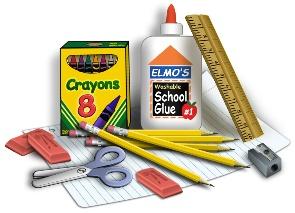 Grade Level: 4th GradeSuggested Items:#2 pencils or mechanical pencil with lead refillscrayons (12-24 count)1 pack of colored pencils2 colored correcting pens3-4 black Expo markers (your child will need to bring in more if he/she runs out) 1 Magic Eraser or whiteboard eraser1 ruler with inches and metric measurement (with child’s name on it)1 pair of scissors (with child’s name on it)pencil top/Pink Pearl eraser3 composition books: 1 for Writing, 1 for DOG, and 1 for Science2 packages 100 count wide ruled paper1 GREEN sturdy plastic pocket folder 1 BLUE sturdy plastic folder with THREE BRADS/PAPER FASTENERS1 sturdy pocket folder—color/pattern of your choice1 pencil bag or pencil box1 1-inch binder1-2 boxes of tissues2 containers of Clorox wipesearbuds in a bag or container labeled with name and homeroom—these will stay in Computer classFor Specials (PLEASE LABEL THESE ITEMS “SPECIALS”)DeFriez’s class: 1 dozen #2 pre-sharpened pencilsRodeghiero’s class: 2 dry erase markersObenchain’s class: 2 glue sticksCommunity Items: Last Name A-J: glue sticksLast Name H-P: 1-2 black SharpiesLast Name Q-Z: sandwich or snack size Ziploc bags 